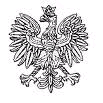    7 SZPITAL MARYNARKI WOJENNEJ Z PRZYCHODNIĄ           Samodzielny Publiczny Zakład Opieki Zdrowotnej          im. kontradmirała profesora Wiesława Łasińskiego                      80-305 Gdańsk, ul. Polanki 117  Gdańsk, dnia 16.01.2024 r.MODYFIKACJA SWZDotyczy: postępowania w trybie przetargu w trybie podstawowym – 1/2024/TPZamawiający informuje, iż dokonuje na podstawie art. 137 ustawy z dnia 11 września 2019 r. - Prawo zamówień publicznych (Dz. U. z 2019 r., z poźn. zmianami) modyfikacji SWZ. JEST:XV. Opis kryteriów oceny ofert, wraz z podaniem wag tych kryteriów i sposobu oceny ofertZa ofertę najkorzystniejszą zostanie uznana oferta zawierająca najkorzystniejszy bilans punktów w kryteriach:cena [C] - 90%; najkorzystniejsza cenowo oferta w tym kryterium otrzymuje 90 punktów; pozostałe oferty będą oceniane według wzoru:Cena najniższa wg złożonych ofertC =  -------------------------------------------------- x 90%Cena oferty badanej (Cob)referencje [R] – 10%; przedstawienie przez Wykonawcę 3 referencji≥ 3 referencji potwierdzających należyte wykonanie zamówienia w okresie 3 lat przed dniem wszczęcia postępowania o udzielenie zamówienia a jeżeli okres prowadzenia działalności jest krótszy to w tym okresie – 10 pkt< 3 referencji potwierdzających należyte wykonanie zamówienia w okresie 3 lat przed dniem wszczęcia postępowania o udzielenie zamówienia a jeżeli okres prowadzenia działalności jest krótszy to w tym okresie – 0 pktŁączna liczba punktów dla oferty (O) w kryteriach stanowić będzie sumę liczby punktów uzyskanych w kryterium cena (C) i referencje (R): O = C + RMA BYĆ:XV. Opis kryteriów oceny ofert, wraz z podaniem wag tych kryteriów i sposobu oceny ofertPrzy wyborze oferty Zamawiający będzie się kierował kryterium najniższej ceny wg poniższego wzoru:Cena najniższa wg złożonych ofertC =  -------------------------------------------------- x 100%Cena oferty badanej (Cob)JEST:XI. Termin składania ofert      1. Ofertę wraz z wymaganymi załącznikami należy złożyć w terminie do dnia 31.01.2024r., do godz. 8.15 XII. Termin otwarcia ofertOtwarcie ofert nastąpi w dniu 31.01.2024r., o godzinie 8.30.MA BYĆ:XI. Termin składania ofert      1. Ofertę wraz z wymaganymi załącznikami należy złożyć w terminie do dnia 31.01.2024r., do godz. 10.15 XII. Termin otwarcia ofertOtwarcie ofert nastąpi w dniu 31.01.2024r., o godzinie 10.30.Arkadiusz DębickiKierownik Działu Zamówień Publicznych7 Szpitala Marynarki Wojennej w GdańskuSporządził: Edyta Brzywca Kozłowskatel. 58/ 552 64 07Data wykonania: 16.01.2024r.T – 2712; B5